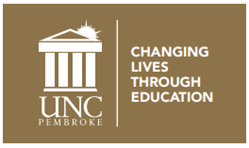 The University of North Carolina at PembrokeMeeting of the Board of TrusteesJames A. Thomas Hall Rm. 225Friday, September 16, 2022 at 8:30 AMBreakfast Presentation: Title IX/Clery Review ~ Ronette Sutton-Gerber, Director of Title IX & Clery ComplianceJames A. Thomas Hall Rm. 225Friday, September 16, 2022 at 9:00 AMAGENDACall to OrderPledge of Allegiance Introduction of Guests including Members of the Press	Roll CallEthics Announcement by the ChairAll members of this Board are reminded of their duty under the State Government Ethics Act to avoid conflicts of interest and appearances of conflict of interest as required by the Act. Each member has received the agenda and related information for this Board of Trustees meeting.  If any board member knows of any conflict of interest or appearance of conflict with respect to any matter coming before the Board of Trustees at this meeting, the conflict or appearance of conflict should be identified at this time.Additions/Deletions to the Agenda 7.	  Request for Approval of Minutes 					a. Board of Trustees Meeting, April 22, 2022b. Board of Trustees Meeting, Closed Session, April 22, 2022					c. Board of Trustees Special Called Meeting, May 18, 2022					d. Board of Trustees Special Called Meeting, Closed Session, May 18, 2022					e. Board of Trustees Special Called Meeting, July 1, 2022					f. Board of Trustees Special Called Meeting, Closed Session, July 1, 20228.	Chancellor’s Report 9.	Inclusion and Diversity Council Update– Dr. Art Malloy & Dr. Nicolette Campos10.	Committee Reportsa.	CARMIT – Karen Sampson, Chair i.		Consideration and request to approve the 2022-2023 Audit Planii.	Consideration and request to approve the Revisions to the 2021-2022 Audit Plan b.	Educational Planning and Personnel – Michelle Ingram, ChairFinance and Administration – Ed Brooks, Acting Chairi.  Consideration and request to approve the Selected Architect for Dr. Joseph B. Oxendine Administrative Building Parking Lotii.	Consideration and request to approve the Selected Architect for Jones Center Pool HVAC     		Replacement  	iii.	Consideration and request to approve the Selected Architect for Locklear/Moore Halls Roof 								Replacementd.	Public Affairs and Advancement – Kenneth Robinette, Chair	  i.	 	Consideration and request to approve the Recalibration Naming Proposal and   				Historical Review	  ii.	Consideration and request to approve the naming of the Brenda Brooks Simulation Apartment in Weinstein Health Sciences Building	  iii.	Consideration and request to approve the naming of the Dr. Ben Hardin Student Commons in the Curt and Catherine Locklear American Indian Heritage Center	  iv.	Consideration and request to approve the naming of the Pembroke Business and Professional Women’s Organization Office in James A. Thomas Hall	  v.	Consideration and request to approve the naming of the Dr. W. Stewart and Carol Thomas Study Room in James A. Thomas Halle.	Student Life and Athletics – Jesse Thomas, Chair 11.	Highlights/Questions/Comments about Division Reportsa.	Academic Affairs – Marsha Pollardb.	Advancement – Steve Varleyc.	Athletics – Dick Christyd.	External Affairs – Chris Maplese.	Finance and Administration – Gabe Eszterhasf.	Student Affairs – Jeffery Howardg.	University Communications and Marketing – Kelvin Jacobs12.	Chairman’s Report 			a.	BOT Bylaws Revisions13.	CLOSED SESSION to discuss confidential personnel matters so as to prevent the disclosure of such information which is confidential pursuant to the laws of this State, or not considered a public record. NCGS § 143-318.11(a)(1)(6)14.	Announcements	a.	 UNCP Homecoming Week ~ October 24-29, 2022  	b.	 Homecoming Football Game ~ Saturday, October 29 @ 2pmc.	The next BOT Committee Meetings are scheduled for Thursday, November 10, 2022 beginning at 1:30 p.m. The next regular meeting of the BOT will be held on Friday, November 11, 2022 at 9:00 a.m., with a breakfast at 8:30 a.m.The Graduate School 2022 Winter Commencement is scheduled for Friday, December 9 at 7:00 p.m. in GPAC. The Undergraduate 2022 Winter Commencement is scheduled for Saturday, December 10 at 10:00 a.m. in the Jones Athletic Center Main Gym. 15.	AdjournmentBoard Action Required